中国古代文学（B）（2）形成性考核任务一题目序列是随机的，请按题目首字拼音查找或使用查找功能（快捷键：Ctrl+F）进行查找一、选择题试题 ：宋初诗坛的西昆体诗人学习唐代诗人_____，诗歌艺术上以雕章丽句为宗旨，内容上比较单调。A. 杜牧B. 杜甫C. 李白D. 李商隐试题 ：桃李春风一杯酒，江湖夜雨十年灯是宋代诗人黄庭坚《_____》一诗中的名句。A. 戏呈孔毅父B. 登快阁C. 寄黄几复D. 次韵柳通叟寄王文通试题 ：江西诗派所谓的一祖三宗中一祖指的是唐代诗人_____。A. 杜甫B. 柳宗元C. 李商隐D. 韩愈试题 ：北宋词人_____擅长在咏物词中抒发身世飘零之感，如他的名作《兰陵王·柳》《六丑·蔷薇谢后作》等。A. 柳永B. 贺铸C. 秦观D. 周邦彦试题 ：小楼一夜听春雨，深巷明朝卖杏花是宋代诗人 _____《临安春雨初霁》诗中的句子。A. 谢枋得B. 戴复古C. 谢翱D. 陆游试题 ：宋代诗人_____以活法作诗，创作了轻快活脱的诚斋体。A. 范成大B. 杨万里C. 赵师秀D. 梅尧臣试题 ：宋代词人_____擅长采用比兴寄托的方式创作，如他的《摸鱼儿》（更能消几番风雨）就以香草美人寄托政治寓意。A. 苏轼B. 吴文英C. 辛弃疾D. 晏几道试题 ：登临咏怀是宋代词人辛弃疾词作的重要题材，下列作品中_____即是这一类代表作。A. 《木兰花慢》（可怜今夕月）B. 《西江月·夜行黄沙道中》C. 《永遇乐·京口北固亭怀古》D. 《贺新郎》（甚矣吾衰矣）试题 ：著名的咏梅词《暗香》（旧时月色）和《疏影》（苔枝缀玉）是宋代词人_____的代表作。A. 吴文英B. 周密C. 姜夔D. 周邦彦试题 ：南宋后期的_____学习晚唐诗人贾岛、姚合，标榜野逸清瘦的诗风。A. 江西诗派B. 江湖诗派C. 竟陵诗派D. 四灵诗派试题 ：浊酒一杯家万里，燕然未勒归无计是宋代作家_____《渔家傲》词中的句子。A. 范仲淹B. 欧阳修C. 苏轼D. 辛弃疾试题 ：北宋词人_____的一些词作展现了北宋的都市生活和市井风情，有三秋桂子，十里荷花即是其描写杭州风景的名句。A. 王安石B. 欧阳修C. 柳永D. 晏殊试题 ：北宋古文名家_____的名作《秋声赋》强化了赋体文的散文化倾向，变古赋为清新活泼的文赋。A. 曾巩B. 欧阳修C. 苏轼D. 王安石试题 ：北宋作家王安石咏史名作《_____》在当时诗坛引起很大反响，欧阳修、司马光等人都有和作。A. 明妃曲二首B. 读孟尝君传C. 示长安君D. 唐崇徽公主手痕和韩内翰试题 ：《记承天寺夜游》是宋代作家_____记录与友人夜间赏月的小短文。A. 张耒B. 苏轼C. 张怀民D. 晁补之试题 ：关怀民生疾苦是苏轼诗歌主要题材之一，下列苏轼作品中属于此类题材的是《_____》。A. 六月二十日夜渡海B. 赠刘景文C. 荔枝叹D. 新城道中试题 ：宋代诗人_____作诗既善于用典，又擅长比喻，如程婴杵臼立孤难，伯夷叔齐采薇瘦用古代仁人志士比喻竹子的高风亮节。A. 陈师道B. 黄庭坚C. 杨万里D. 朱敦儒试题 ：郴江幸自绕郴山，为谁流下潇湘去是宋代词人_____为苏轼所赞赏，并曾题写在扇子上的名句。A. 张耒B. 晁补之C. 黄庭坚D. 秦观试题 ：宋代词人_____因其名句云破月来花弄影而被称为云破月来花弄影郎中。A. 张先B. 晏殊C. 宋祁D. 贺铸试题 ：宋代词人_____善写相思之情，如其《一剪梅》中此情无计可消除，才下眉头，却上心头。A. 朱淑真B. 晏几道C. 周邦彦D. 李清照试题 ：南渡之后，李清照的词多写离乱中的孤独和痛苦，如《声声慢》（寻寻觅觅）和_____等。A. 《永遇乐》（落日熔金）B. 《醉花阴》（薄雾浓云愁永昼）C. 《乌江》D. 《金石录后序》试题 ：南宋初词人_____被认为是辛派词人的前驱，他的词多写爱国之情，如慷慨悲壮的《六州歌头》（长淮望断）。A. 张孝祥B. 朱敦儒C. 吕本中D. 曾几试题 ：北宋诗人_____的诗歌风格被称为山谷体，点铁成金是其重要的诗歌理论观点。A. 黄庭坚B. 陈与义C. 梅尧臣D. 陈师道试题 ：伤心桥下春波绿，曾是惊鸿照影来是诗人_____追忆当年爱情的伤心之诗。A. 秦观B. 陆游C. 朱熹D. 苏轼试题 ：著名爱国诗人_____在其《金陵驿》一诗中借助结尾从今别却江南路，化作啼鹃带血归表达了永离故国的悲凉之情。A. 谢翱B. 汪元量C. 谢枋得D. 文天祥试题 ：宋代词人_____善于在词中创造梦幻般的境界，如《风入松》（听风听雨过清明）。A. 张炎B. 吴文英C. 周密D. 蒋捷试题 ：_____，两山排闼送青来。A. 一阕声长听不尽B. 一水护田将绿绕C. 数亩荒池净水花D. 扫地开窗置书几试题 ：晚泊孤舟古祠下，_____。A. 时有幽花一树明B. 满川风雨看潮生C. 满川明月一猿哀D. 上有黄鹂深树鸣试题 ：去年春恨却来时，_____，微雨燕双飞。A. 落花人独立B. 独立东风看牡丹C. 无可奈何花落去D. 关山梦魂去试题 ：竹杖芒鞋轻胜马，谁怕，_____。A. 一蓑烟雨任平生B. 江海寄余生C. 苦雨终风也解晴D. 溪柳自摇沙水清试题 ：_____，又岂在朝朝暮暮。A. 多情自古伤离别B. 人生自是有情痴C. 两情若是久长时D. 伤情处高城望断试题 ：_____，澄江一道月分明。A. 昨日江边春水生B. 参横斗转欲三更C. 万树苍烟三峡暗D. 落木千山天远大试题 ：试问闲愁都几许？一川烟草，满城风絮，_____。A. 夜来风雨B. 梧桐更兼细雨C. 伤心枕上三更雨D. 梅子黄时雨试题 ：疏影横斜水清浅，暗香浮动月黄昏是宋代诗人_____的咏梅诗《山园小梅》中的名句。A. 秦观B. 杨亿C. 林逋D. 寇准试题 ：莫道不消魂，帘卷西风，_____。A. 襟袖上空惹啼痕B. 人比黄花瘦C. 无数杨花过无影D. 为伊消得人憔悴试题 ：朱门沉沉按歌舞，_____。A. 衣上征尘杂酒痕B. 厩马肥死弓断弦C. 将军不战空临边D. 几处今宵垂泪痕试题 ：_____，波心荡、冷月无声。A. 长记曾携手处B. 二十四桥仍在C. 肥水东流无尽期D. 太湖西畔随云去试题 ：_____，更那勘冷落清秋节。A. 离愁渐远渐无穷B. 离歌且莫翻新阕C. 明月不谙离恨苦D. 多情自古伤离别试题 ：正见空江明月来，_____。A. 白烟覆地澄江阔B. 水上人歌月下归C. 云水苍茫失江路D. 江山千里俱头白试题 ：_____，明月夜，短松冈。A. 十年生死两茫茫B. 料得年年肠断处C. 桃源望断无寻处D. 欲将沉醉换悲凉试题 ：千金纵买相如赋，_____。A. 脉脉此情谁诉B. 那人却在，灯火阑珊处C. 相思本是无凭语D. 准拟佳期又误试题 ：楼船夜雪瓜州渡，_____。A. 中原北望气如山B. 八千仞岳上摩天C. 铁马秋风大散关D. 夜归急雪满貂裘试题 ：有约不来过夜半，_____。A. 闲敲棋子落灯花B. 东风临夜冷如秋C. 子规声里雨如烟D. 两处沉吟各自知试题 ：_____，天容海色本澄清。A. 日暮北风吹雨去B. 岭上晴云披絮帽C. 云散月明谁点缀D. 卷地风来忽吹散试题 ：宋初白体诗人最重要的代表是_____， 万壑有声含晚籁，数峰无语立斜阳是他的名作《村行》一诗中的句子。A. 钱惟演B. 苏舜钦C. 王禹偁D. 王安石试题 ：梅子留酸软齿牙，_____。A. 芭蕉分绿与窗纱B. 青草池塘处处蛙C. 闲看儿童捉柳花D. 园花落尽路花开试题 ：北宋时期险怪晦涩的太学体文风是在担任国子监直讲的古文家_____的影响下形成的。A. 石介B. 欧阳修C. 柳开D. 王安石试题 ：《五代史伶官传序》是宋代作家_____史论文的代表作，文章借后唐李存勖的事例得出忧劳可以兴国，逸豫可以亡身的结论。A. 苏洵B. 苏辙C. 王安石D. 欧阳修试题 ：无可奈何花落去，似曾相识燕归来是宋代作家_____感慨人生短暂的名句。A. 张先B. 欧阳修C. 张耒D. 晏殊试题 ：下列词作中不属于苏轼作品的是_____。A. 《阮郎归》（天边金掌露成霜）B. 《卜算子》（缺月挂疏桐）C. 《洞仙歌》（冰肌玉骨）D. 《浣溪沙》（蔌蔌衣巾落枣花）参考答案题目序列是随机的，请按题目首字拼音查找或使用查找功能（快捷键：Ctrl+F）进行查找试题：_____，波心荡、冷月无声。答案：二十四桥仍在试题：_____，澄江一道月分明。答案：落木千山天远大试题：_____，更那勘冷落清秋节。答案：多情自古伤离别试题：_____，两山排闼送青来。答案：一水护田将绿绕试题：_____，明月夜，短松冈。答案：料得年年肠断处试题：_____，天容海色本澄清。答案：云散月明谁点缀试题：_____，又岂在朝朝暮暮。答案：两情若是久长时试题：“郴江幸自绕郴山，为谁流下潇湘去”是宋代词人_____为苏轼所赞赏，并曾题写在扇子上的名句。答案：秦观试题：“伤心桥下春波绿，曾是惊鸿照影来”是诗人_____追忆当年爱情的伤心之诗。答案：陆游试题：“疏影横斜水清浅，暗香浮动月黄昏”是宋代诗人_____的咏梅诗《山园小梅》中的名句。答案：林逋试题：“桃李春风一杯酒，江湖夜雨十年灯”是宋代诗人黄庭坚《_____》一诗中的名句。答案：寄黄几复试题：“无可奈何花落去，似曾相识燕归来”是宋代作家_____感慨人生短暂的名句。答案：晏殊试题：“小楼一夜听春雨，深巷明朝卖杏花”是宋代诗人_____《临安春雨初霁》诗中的句子。答案：陆游试题：“浊酒一杯家万里，燕然未勒归无计”是宋代作家_____《渔家傲》词中的句子。答案：范仲淹试题：《记承天寺夜游》是宋代作家_____记录与友人夜间赏月的小短文。答案：苏轼试题：《五代史伶官传序》是宋代作家_____史论文的代表作，文章借后唐李存勖的事例得出“忧劳可以兴国，逸豫可以亡身”的结论。答案：欧阳修试题：北宋词人_____的一些词作展现了北宋的都市生活和市井风情，“有三秋桂子，十里荷花”即是其描写杭州风景的名句。答案：柳永试题：北宋词人_____擅长在咏物词中抒发身世飘零之感，如他的名作《兰陵王·柳》《六丑·蔷薇谢后作》等。答案：周邦彦试题：北宋古文名家_____的名作《秋声赋》强化了赋体文的散文化倾向，变古赋为清新活泼的文赋。答案：欧阳修试题：北宋诗人_____的诗歌风格被称为“山谷体”，“点铁成金”是其重要的诗歌理论观点。答案：黄庭坚试题：北宋时期险怪晦涩的“太学体”文风是在担任国子监直讲的古文家_____的影响下形成的。答案：石介试题：北宋作家王安石咏史名作《_____》在当时诗坛引起很大反响，欧阳修、司马光等人都有和作。答案：明妃曲二首试题：登临咏怀是宋代词人辛弃疾词作的重要题材，下列作品中_____即是这一类代表作。答案：《永遇乐·京口北固亭怀古》试题：关怀民生疾苦是苏轼诗歌主要题材之一，下列苏轼作品中属于此类题材的是《_____》。答案：荔枝叹试题：江西诗派所谓的“一祖三宗”中“一祖”指的是唐代诗人_____。答案：杜甫试题：楼船夜雪瓜州渡，_____。答案：铁马秋风大散关试题：梅子留酸软齿牙，_____。答案：芭蕉分绿与窗纱试题：莫道不消魂，帘卷西风，_____。答案：人比黄花瘦试题：南渡之后，李清照的词多写离乱中的孤独和痛苦，如《声声慢》（寻寻觅觅）和_____等。答案：《永遇乐》（落日熔金）试题：南宋初词人_____被认为是辛派词人的前驱，他的词多写爱国之情，如慷慨悲壮的《六州歌头》（长淮望断）。答案：张孝祥试题：南宋后期的_____学习晚唐诗人贾岛、姚合，标榜野逸清瘦的诗风。答案：四灵诗派试题：千金纵买相如赋，_____。答案：脉脉此情谁诉试题：去年春恨却来时，_____，微雨燕双飞。答案：落花人独立试题：试问闲愁都几许？一川烟草，满城风絮，_____。答案：梅子黄时雨试题：宋初“白体”诗人最重要的代表是_____， “万壑有声含晚籁，数峰无语立斜阳”是他的名作《村行》一诗中的句子。答案：王禹偁试题：宋初诗坛的西昆体诗人学习唐代诗人_____，诗歌艺术上以雕章丽句为宗旨，内容上比较单调。答案：李商隐试题：宋代词人_____善写相思之情，如其《一剪梅》中“此情无计可消除，才下眉头，却上心头”。答案：李清照试题：宋代词人_____善于在词中创造梦幻般的境界，如《风入松》（听风听雨过清明）。答案：吴文英试题：宋代词人_____擅长采用比兴寄托的方式创作，如他的《摸鱼儿》（更能消几番风雨）就以香草美人寄托政治寓意。答案：辛弃疾试题：宋代词人_____因其名句“云破月来花弄影”而被称为“云破月来花弄影郎中”。答案：张先试题：宋代诗人_____以“活法”作诗，创作了轻快活脱的“诚斋体”。答案：杨万里试题：宋代诗人_____作诗既善于用典，又擅长比喻，如“程婴杵臼立孤难，伯夷叔齐采薇瘦”用古代仁人志士比喻竹子的高风亮节。答案：黄庭坚试题：晚泊孤舟古祠下，_____。答案：满川风雨看潮生试题：下列词作中不属于苏轼作品的是_____。答案：《阮郎归》（天边金掌露成霜）试题：有约不来过夜半，_____。答案：闲敲棋子落灯花试题：正见空江明月来，_____。答案：云水苍茫失江路试题：朱门沉沉按歌舞，_____。答案：厩马肥死弓断弦试题：竹杖芒鞋轻胜马，谁怕，_____。答案：一蓑烟雨任平生试题：著名爱国诗人_____在其《金陵驿》一诗中借助结尾“从今别却江南路，化作啼鹃带血归”表达了永离故国的悲凉之情。答案：文天祥试题：著名的咏梅词《暗香》（旧时月色）和《疏影》（苔枝缀玉）是宋代词人__的代表作。答案：姜夔中国古代文学（B）（2）形成性考核任务二宋诗是中国诗歌史上与唐诗并峙的另一座高峰，而苏轼则是宋诗最杰出的代表。《寓居定惠院之东，杂花满山，有海棠一株，土人不知贵也》是苏轼的咏物名作，苏轼曾自言是“吾平生最得意诗也”。此诗咏物自喻，兴象深微，在思想内容与艺术表现上都堪称苏轼诗的代表，请阅读此诗，并认真学习《简明中国文学史》（下）第五编第四章、网络课程学习资源和《中国古代文学作品选》（下）所选苏轼作品，回答以下问题。试题1（一）表现个人情怀和人生体悟是苏诗最重要的内容，此诗即借咏海棠表达了苏轼自己的人生感慨。1．诗中描写了海棠怎样的神韵？这与苏轼的精神品格有何相似之处？答：诗的前半部，以拟人的手法描绘海棠的高贵，自然的天姿和幽独不群的神韵，而此时的苏轼，虽被贬至黄州，但他丝毫没有放弃自己的政治主张。在黄州期间，他在城东的东坡垦荒种地，时刻关心国事，以待时机，希望能重反政坛，为国为民出力。这与海棠的品格有极相似之处。试题22．诗中描写了海棠怎样的生长环境？这与苏轼当时的处境有何相似之处？答：海棠本是西蜀之盛产，现却落地于陋邦黄州，有流落天涯之感。作者苏轼本在京城任职后因事被贬到黄州。海棠的处境与作者苏轼的处境极为相似。试题33．请在苏轼其他诗中抄录一联表达人生感悟和思考的句子并做分析。答：《六月二十日夜渡海》》表达的情感：元符三年（11 00），苏轼遇赦召还，渡琼州海峡时写下此诗。这两句借自然景象抒发遇赦后的心情。《晋书·谢重传》曾说“月夜明净，不如微云点缀”。苏轼在《东坡志林》中也说过同样的话。此时他从海南岛乘船渡海果然看到如此景象，于是便借题发挥说：“云散月明谁点缀，天空海色本澄清。”言外之意是说他本来很清白，在元佑党争中受到诬陷；如今蔽月的浮云终于消散，他也恢复了本来面目。诗人借景抒情，手法巧妙。因此清人纪昀说这“纯是比体，如此措辞，自无痕迹”（见《瀛奎律髓刊误》）。而本诗寄寓身世流落之感。试题4（二）此诗艺术成就很高，苏诗常用的一些艺术手法在其中也都有体现。1．用典是中国古典诗词最常用的艺术手法之一，尤其是在“以才学为诗”的宋代。作为宋诗最杰出代表，苏轼也非常擅长用典。（1）化用前代的诗词文章是用典的表现之一，请找出此诗中化用前人诗句之处，并说明其表达了怎样的意义。答：化用杜诗中的两句诗，意指海棠花虽名贵，但生于空谷，无人欣赏。暗指诗人虽才华超人，但不遇知己，无法发挥自己的才能，无处施展自己的抱负。《寓居定惠院之东杂花满山有海棠一株土人不知贵也》。试题5（2）引用古代的文人逸事也是用典的表现之一，请找出本诗中引用的文人逸事一例，并说明引用此事的意义。答：“林深雾暗晓光迟，日暖风轻春睡足”引用何事:唐玄宗谓杨贵妃如“海棠睡未足"引用此事的意义:唐玄宗以花比人，这里以人比花。试题6（3）在苏轼的其他诗作中找出一处用典的句子，抄录于下并作分析。答：“杳杳天低鹘没处，青山一发是中原。”苏轼写作此诗时已六十五岁，这是他被流放到海南岛生活了三年后即将返回时写成的诗。诗人翘首北望，广阔的天空中飞向远方的老鹰正慢慢地消逝在那遥远的天边，地平线上连绵起伏的青山若有若无，象发丝一般，那里正是我日思夜想的中原。这两句诗极写天远山遥，抒发的是对故乡的怀念之情，山之愈远情之愈切，人物的内心活动巧妙地溶于景物描写之中。以景写情，气象阔大，笔力遒劲。但无雕琢之气。试题72．比喻也是苏轼擅长使用的艺术手法之一。（1）请抄录本诗中使用比喻的一联，并说明这一比喻的妙处。答：“朱唇得酒晕生脸，翠袖卷纱红映肉”这一比喻的妙处：此联用美人比喻海棠花。其意是说：海棠是名花，其美可与美人蓖美。但只是摆设之物，“在深闺无人识”以美人比花，也是自比。写出作者流落天涯的处境。试题8（2）请在苏轼其他诗作中找出一处使用比喻的句子，抄录于下并说明其高妙之处。答：《正月二十日与潘、郭二生出郊寻春，忽记去年是日同至女王城作诗，乃和前韵》中的“人似秋鸿来有信，事如春梦了无痕”，本体有“人”与"事"，喻体为“秋鸿"与"春梦"，比喻词是“似”与“如”。诗中运用比喻，产生了明朗的美感。还有苏轼的《饮湖上初晴后雨二首●其二》中的“若把西湖比西子，浓妆淡抹总相宜"试题9二、黄州时期是苏轼创作的一个重要时期，他的词、文创作在此时也佳作迭出。请介绍苏轼黄州时期词、文代表作各一，并摘抄分析其中你喜欢的一个段落。（一）苏轼黄州时期词代表答：苏轼黄州时期词代表《念奴娇赤壁怀古》。此诗通过怀古抒发个人怀抱，由如画”的江山，联系到历史上的“风流人物，再联想到个人的不幸处境，不禁发出“人生如梦”的慨叹。全词的主调，是对历史.上的英雄人物的向往和对功业的追求，境界宏伟壮阔，气势豪迈奔放。《寓居定惠院.-》一诗，所表达的是--种“天涯流落"的思想感情，二者有根本的区别。试题10（二）苏轼黄州时期文代表答：苏轼的被贬到黄州时所做的文的代表《赤壁赋》。中国古代文学（B）（2）形成性考核任务三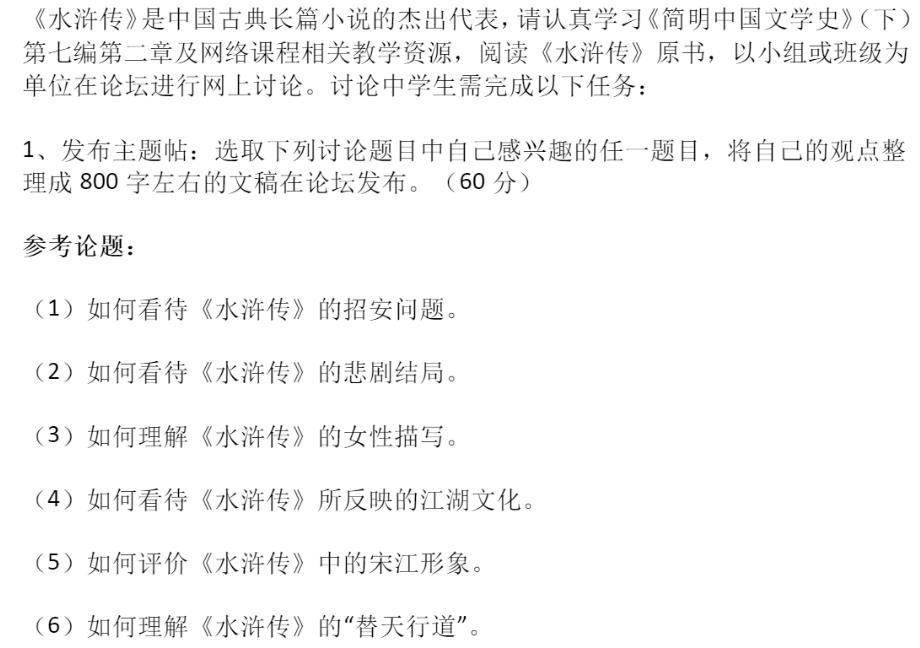 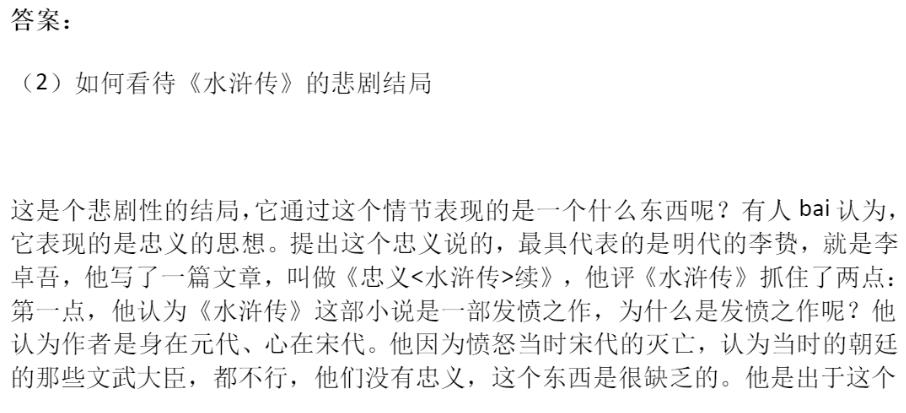 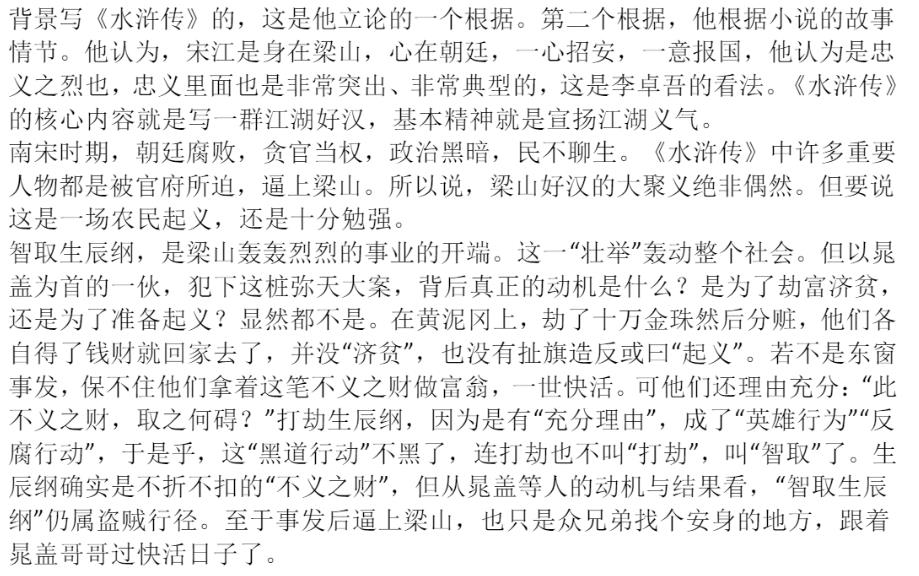 中国古代文学（B）（2）形成性考核任务四题目：1、名士杨执中是清代小说《（）》中塑造的一个表里不一、矛盾复杂的人物形象。【A】：儒林外史【B】：老残游记【C】：绿野仙踪【D】：聊斋志异答案：儒林外史题目：2、下列作品中不属于宋元话本的是《（）》。【A】：大唐三藏取经诗话【B】：五代史平话【C】：韩擒虎话【D】：大宋宣和遗事答案：韩擒虎话题目：3、明代作家（）的传奇《南柯记》取材唐传奇，借淳于棼梦中的苦乐兴衰写作者自己的人生感慨。【A】：汤显祖【B】：吴炳【C】：沈璟【D】：阮大铖答案：汤显祖题目：4、明代作家（）编选《唐宋八大家文钞》，肯定了唐宋八大家的历史地位，对后世影响很大。【A】：唐顺之【B】：归有光【C】：茅坤【D】：何景明答案：茅坤题目：5、“咬定青山不放松，立根原在破岩中”是清代诗人（）的题画诗《竹石》中的句子。【A】：叶燮【B】：王世贞【C】：郑燮【D】：王士禛答案：郑燮题目：6、明代作家（）是唐宋派古文的代表，《项脊轩志》即是他的名作。【A】：归有光【B】：王世贞【C】：袁宏道【D】：王慎中答案：归有光题目：7、元代白朴的杂剧《（）》描写了唐明皇和杨贵妃的爱情故事。【A】：霓裳怨【B】：长生殿【C】：梧桐雨【D】：华清宫答案：梧桐雨题目：8、元代作家郑光祖的杂剧《（）》写出了女性对爱情的热烈追求和现实中女性的压抑。【A】：倩女离魂【B】：还魂记【C】：倩女幽魂【D】：离魂记答案：倩女离魂题目：9、明代剧作家（）的杂剧《女状元》写黄崇嘏女扮男装、状元及第的故事。【A】：贾仲明【B】：王九思【C】：徐渭【D】：康海答案：徐渭题目：10、谭记儿是关汉卿杂剧《（）》中的女主角，剧中她凭借智慧，骗取势剑金牌，救了自己的丈夫。【A】：谢天香【B】：调风月【C】：救风尘【D】：望江亭答案：望江亭题目：11、“玉茗堂四梦”是明代（）的四部传奇的合称。【A】：徐渭【B】：孔尚任【C】：汤显祖【D】：沈自晋答案：汤显祖题目：12、明代以袁宏道为代表的文学流派“（）”以“独抒性灵”为文学理论核心，对当时文坛影响很大。【A】：竟陵派【B】：格调派【C】：公安派【D】：秦汉派答案：公安派题目：13、清代诗人（）的一些作品写出了那个时代寒士的真实生活处境，“百无一用是书生”就出自他的《杂感》一诗。【A】：沈德潜【B】：王士禛【C】：黄景仁【D】：龚自珍答案：黄景仁题目：14、讽刺昏君与贪官的短篇小说《促织》出自小说集《（）》。【A】：剪灯余话【B】：阅微草堂笔记【C】：警世通言【D】：聊斋志异答案：聊斋志异题目：15、《登金陵雨花台望大江》是明初诗人（）七言歌行的代表作品。【A】：高启【B】：谢榛【C】：李梦阳【D】：刘基答案：高启题目：16、清代作家（）的小说《二十年目睹之怪现状》广泛揭露了清末社会的黑暗现实，发表时称为“社会小说”。【A】：吴敬梓【B】：吴趼人【C】：刘鹗【D】：林纾答案：吴趼人题目：17、清代李汝珍的小说《（）》中表现出尊重女性的思想，其中的“女儿国”更写出了他对女性的理想。【A】：泣红亭【B】：平山冷燕【C】：燕山外史【D】：镜花缘答案：镜花缘题目：18、清代诗人（）继承了明代公安派“独抒性灵，不拘格套”的理论，创“性灵派”。【A】：袁宏道【B】：袁枚【C】：王士禛【D】：王世贞答案：袁枚题目：19、“眼看他起高楼，眼看他宴宾客，眼看他楼塌了”是戏曲名作《（）》中的唱词。【A】：长生殿【B】：千忠戮【C】：桃花扇【D】：宝剑记答案：桃花扇题目：20、王国维称元代杂剧作家（）的《赵氏孤儿》和关汉卿的《窦娥冤》“即列之于世界大悲剧中，亦无愧色也”。【A】：宫天挺【B】：尚仲贤【C】：纪君祥【D】：郑光祖答案：纪君祥题目：21、《拍案惊奇》和《二刻拍案惊奇》是明代作家（）编写的白话短篇小说集。【A】：李梦阳【B】：凌濛初【C】：李昌祺【D】：冯梦龙答案：凌濛初题目：22、“风一更，雪一更，聒碎乡心梦不成，故园无此声”是清代词人（）的词句。【A】：陈维崧【B】：张惠言【C】：纳兰性德【D】：朱彝尊答案：纳兰性德题目：23、李千金是白朴杂剧《（）》塑造的一个带有市民女性特点的人物形象。【A】：东墙记【B】：井底引银瓶【C】：潇湘夜雨【D】：墙头马上答案：墙头马上题目：24、“脂评本”是小说《（）》的一个版本系统。【A】：红楼梦【B】：聊斋志异【C】：水浒传【D】：金瓶梅答案：红楼梦题目：25、元代作家（）的套曲《般涉调·哨遍》（高祖还乡）是元散曲咏史题材的代表作。【A】：关汉卿【B】：张可久【C】：睢景臣【D】：杜仁杰答案：睢景臣题目：26、清代传奇《桃花扇》以复社名士侯方域和秦淮歌妓（）的爱情故事为线索，展示了南明王朝兴亡的历史。【A】：柳如是【B】：李香君【C】：李贞丽【D】：董小宛答案：李香君题目：27、话本小说《（）》中璩秀秀对崔宁的追求表现了市民女性对美满爱情的强烈渴望。【A】：碾玉观音【B】：错斩崔宁【C】：十五贯戏言成巧祸【D】：合同文字记答案：碾玉观音题目：28、元代作家（）杂剧《岳阳楼》描写吕洞宾度化柳树精的故事，与全真教思想关系密切。【A】：马致远【B】：杨载【C】：郑光祖【D】：丘处机答案：马致远题目：29、元散曲名作[中吕·山坡羊]《潼关怀古》的作者是（）。【A】：卢挚【B】：贯云石【C】：张养浩【D】：张可久答案：张养浩题目：30、“原来姹紫嫣红开遍，似这般都付与断井颓垣”是汤显祖传奇《牡丹亭》《（）》一出中的名句。【A】：惊梦【B】：游园【C】：寻梦【D】：写真答案：惊梦题目：31、近代作家（）撰写的报章文字，文字平易畅达，号“新文体”，《少年中国说》是其代表作。【A】：谭嗣同【B】：李伯元【C】：梁启超【D】：康有为答案：梁启超题目：32、明代梁辰鱼的传奇《（）》是第一部用魏良辅改革后昆山腔演唱的戏曲作品。【A】：二胥记【B】：浣纱记【C】：红蕖记【D】：西园记答案：浣纱记题目：33、中国戏曲史上第一个真正意义上的流派（）是在明代沈璟的理论和创作影响下形成的。【A】：阳羡派【B】：吴江派【C】：苏州派【D】：临川派答案：吴江派题目：34、李甲是明代短篇白话小说《（）》塑造的一个负心薄幸的男性形象。【A】：金玉奴帮打薄情郎【B】：杜十娘怒沉百宝箱【C】：卖油郎独占花魁【D】：蒋兴哥重会珍珠衫答案：杜十娘怒沉百宝箱题目：35、昆曲舞台经常演出的折子戏《琴挑》《秋江》出自明代作家高濂的剧作《（）》。【A】：鸣凤记【B】：红梅记【C】：坠钗记【D】：玉簪记答案：玉簪记题目：36、清初作家（）的小说《水浒后传》续写《水浒传》，借梁山好汉的故事表达自己的亡国之痛。【A】：曾朴【B】：陈忱【C】：金彩【D】：俞万春答案：陈忱题目：37、王实甫杂剧《西厢记》的第四本题为《（）》。【A】：草桥店梦莺莺【B】：崔莺莺夜听琴【C】：张君瑞庆团圞【D】：张君瑞闹到场答案：草桥店梦莺莺题目：38、南戏《（）》通过男主角蔡伯喈的遭遇反映了文人所面对的“忠孝不能两全”的困境。【A】：五伦全备记【B】：琵琶记【C】：香囊记【D】：错立身答案：琵琶记题目：39、清代影响最大的散文流派是（），方苞、姚鼐都是这一流派的代表作家。【A】：阳羡派【B】：桐城派【C】：阳湖派【D】：汉魏派答案：桐城派题目：40、“地也，你不分好歹何为地；天也，你错堪贤愚枉做天。”出自杂剧《（）》【A】：窦娥冤【B】：绯衣梦【C】：西蜀梦【D】：蝴蝶梦答案：窦娥冤题目：41、南戏《荆钗记》描写了书生（）和钱玉莲悲欢离合的爱情故事。【A】：刘知远【B】：张协【C】：蒋世隆【D】：王十朋答案：王十朋题目：42、清代以后最通行的《水浒传》版本是由评点家（）删削而成的《第五才子书施耐庵水浒传》，小说以“卢俊义惊噩梦”作为结局。【A】：张竹坡【B】：李卓吾【C】：金圣叹【D】：毛宗岗答案：金圣叹题目：43、杂剧《（）》是元代包公戏中的著名作品。【A】：陈州粜米【B】：绯衣梦【C】：老君堂【D】：范张鸡黍答案：陈州粜米题目：44、《单刀会》是元代剧作家（）的杂剧作品，剧本表达了对英雄的景仰之情。【A】：关汉卿【B】：王和卿【C】：康进之【D】：杨显之答案：关汉卿题目：45、清初李玉等作家创作的传奇《（）》反映了明末东林党人和阉党魏忠贤的斗争。【A】：五人义【B】：鸣凤记【C】：秣陵春【D】：清忠谱答案：清忠谱题目：46、明代李开先创作的传奇《（）》取材于小说《水浒传》，搬演林冲被逼上梁山的故事。【A】：林冲夜奔【B】：灵宝刀【C】：宝剑记【D】：野猪林答案：宝剑记题目：47、清代才子佳人小说的名篇《（）》描写了秀才铁中玉和名门之女水冰心的爱情故事。【A】：好逑传【B】：风流配【C】：镜花缘【D】：孽海花答案：好逑传题目：48、近代诗人（）的作品《己亥杂诗》（九州生气恃风雷）表达了诗人对社会沉闷压抑的不满， 对变革的期待。【A】：龚自珍【B】：汪中【C】：黄遵宪【D】：全祖望答案：龚自珍题目：49、明代小说《（）》作者署名为兰陵笑笑生，但是作者究竟是谁很难断定。【A】：风月宝鉴【B】：金瓶梅【C】：玉娇梨【D】：品花宝鉴答案：金瓶梅题目：50、《西湖梦寻》是晚明作家（）追忆故国的小品文集。【A】：张溥【B】：袁宏道【C】：张岱【D】：袁宗道答案：张岱